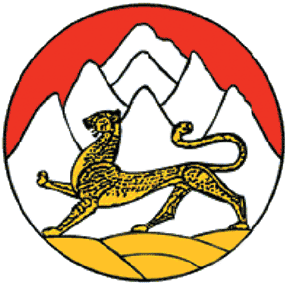         Республика Северная Осетия – Алания                Глава администрации местного самоуправления                                              Ирафского районаРАСПОРЯЖЕНИЕот 12. 02. 2020 №25                                                                                                 с. ЧиколаОб утверждении плана по информированиюобщественности муниципального образования Ирафский район о результатах работы органов местного самоуправления по профилактике коррупционных и иных правонарушений в 2020 году.        Во исполнение подпункта «д» пункта 20 Указа Президента Российской Федерации от 29.06.2018 г. №378 «О национальном плане противодействия коррупции на 2018-2020 гг.» и подпункта 5 пункта 12 поручения Председателя Правительства Российской Федерации от 23.07.2018 г. №ДМ-П17-4575:     1. Утвердить прилагаемый План по информированию общественности муниципального образования Ирафский район о результатах работы органов местного самоуправления по профилактике коррупционных и иных правонарушений в 2020 году.	2. Настоящее распоряжение опубликовать на официальном сайте АМС Ирафского района –http://amsiraf.ru.	3. Контроль за исполнением настоящего распоряжения оставляю за собой.Настоящее распоряжение вступает в силу с момента подписания.Глава администрации местного самоуправленияИрафского района                                                                           О.Т. Лагкуев                                                                                                                                                                                          Утверждено                                                                                                                                                                         Распоряжением Главы                                                                                                                                                                      АМС Ирафского района                                                                                                                                                               от «12» февраля 2020г. №25 П Л А Нпо информированию общественности муниципального образования Ирафский район о результатах работы органов местного самоуправления по профилактике коррупционных и иных правонарушений в 2020 году.№п\пМероприятияОтветственный Срок 1Поддержание информационной открытости деятельности органов местного самоуправления Ирафского района РСО -АланияЗаместитель главы АМС Ирафского районаЗекеев Х.А.постоянно2Привлечение внимания средств массовой информации к проблеме противодействия коррупцииЗаместитель главы АМС Ирафского районаЗекеев Х.А.постоянно3Публикация результатов проведения анализа обращений граждан и организаций на предмет наличия информации о фактах коррупционных проявлений со стороны сотрудников органов местного самоуправления Ирафского района РСО –Алания.Начальник отдела по работе с обращениями гражданЦориева З.Р.Начальник отдела информационно-программного обеспеченияЦарикаева Б.В.ежемесячно4Формирование положительного образа муниципальных служащих.Начальник отдела бухгалтерского учета и кадровой работыМарзоева В.Х.постоянно5 Размещение антикоррупционных материалов на официальном сайте органов местного самоуправления района в сети Интернет в разделе «Противодействие коррупции», который постоянно поддерживается в актуальном состоянии.Начальник отдела бухгалтерского учета и кадровой работыМарзоева В.Х.Начальник отдела информационно-программного обеспеченияЦарикаева Б.Впостоянно6В фойе Администрации Ирафского  района установить «ящик доверия» для письменных обращений по фактам проявления коррупции.Начальник отдела по работе с обращениями гражданЦориева З.Рпостоянно7 Проведение  ежеквартального мониторинга функционирования «ящика доверия», анализа поступивших устных и письменных обращений. Начальник отдела по работе с обращениями гражданЦориева З.Режеквартально8Опубликование органами местного самоуправления района информации о ходе реализации мер по противодействию коррупции.Начальник отдела бухгалтерского учетаи кадровой работыМарзоева В.Х.ежеквартально9Размещение на сайте АМС Ирафского района в разделе «Противодействие коррупции» «Кодекс этики служебного поведения муниципального служащего Ирафского района» (далее - Кодекс) Утвержденного Постановлением Главы АМС Ирафского района от 25.09.2019 г. №610.Начальник отдела бухгалтерского учетаи кадровой работыМарзоева В.Х.-10Совершенствование кадрового резерва, повышение качества его формирования.Начальник отдела бухгалтерского учетаи кадровой работыМарзоева В.Х.ежегодно11Размещение актуальной информации, касающейся противодействия коррупции,  на официальном сайте администрации Ирафского района.Начальник отдела бухгалтерского учетаи кадровой работыМарзоева В.Х.Начальник отдела информационно-программного обеспеченияЦарикаева Б.В.постоянно12Совершенствование системы профессионального развития муниципальных служащих путем прохождения курсов повышения квалификации.Начальник отдела бухгалтерского учетаи кадровой работыМарзоева В.Х.постоянно